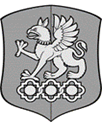 МИНИСТЕРСТВО НАУКИ И ВЫСШЕГО ОБРАЗОВАНИЯ РОССИЙСКОЙ ФЕДЕРАЦИИ
Федеральное государственное бюджетное образовательное учреждение высшего образования«Уральский государственный экономический университет»(УрГЭУ)ДИПЛОМНЫЙ ПРОЕКТ
Тема: Совершенствование коммерческой деятельности розничного предприятияЕкатеринбург
2024 г.